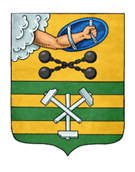 ПЕТРОЗАВОДСКИЙ ГОРОДСКОЙ СОВЕТ23 сессия 29 созываРЕШЕНИЕот 19 декабря 2023 г. № 29/23-345О внесении изменений в Решение Петрозаводскогогородского Совета от 20 ноября 2013 г. № 27/23-334«О муниципальном дорожном фонде Петрозаводского городского округа»В соответствии со статьей 179.4 Бюджетного кодекса Российской Федерации, Федеральным законом от 20 июля 2020 года № 239-ФЗ 
«О внесении изменений в Федеральный закон «Об автомобильных дорогах и о дорожной деятельности в Российской Федерации и о внесении изменений 
в отдельные законодательные акты Российской Федерации» в части, касающейся весового и габаритного контроля транспортных средств», Петрозаводский городской Совет РЕШИЛ:Внести следующие изменения в Положение о муниципальном дорожном фонде Петрозаводского городского округа, утвержденное Решением Петрозаводского городского Совета от 20 ноября 2013 г. 
№ 27/23-334 «О муниципальном дорожном фонде Петрозаводского городского округа»:Подпункт «в» пункта 2.1 статьи 2 исключить.Подпункт «д» пункта 2.1 статьи 2 изложить в следующей редакции: «д) платежей в целях возмещения убытков, причиненных уклонением 
от заключения с Администрацией Петрозаводского городского округа (муниципальным казенным учреждением, подведомственным Администрации Петрозаводского городского округа) муниципального контракта, финансируемого за счет средств Фонда, а также иных денежных средств, подлежащих зачислению в бюджет Петрозаводского городского округа за нарушение законодательства Российской Федерации о контрактной системе в сфере закупок товаров, работ, услуг для обеспечения государственных и муниципальных нужд в отношении указанного муниципального контракта;».Подпункт «г» пункта 3.4 статьи 3 изложить в следующей редакции:«г) обеспечение транспортной безопасности автомобильных дорог общего пользования местного значения, в том числе искусственных сооружений на них;».Настоящее Решение вступает в силу со дня официального опубликования, за исключением подпункта 1.1 пункта 1 настоящего Решения, который вступает в силу с 01.01.2024.Председатель Петрозаводского городского Совета                                       Н.И. ДрейзисГлава Петрозаводского 
городского округа                              И.С. Колыхматова